Il Circo Equestre della  Sopravvivenza per l'Homo AddictusUn modello per di Lavoro per i Quatro Moschttieri: 190 Full TextIndirizzato ai componenti di un Team Multidisciplinare: Chi è il più bravo? Quello che ha la spada più lunga o quello che  ha la mano più svelta?2.a: non funzionaQuello che non si deve fare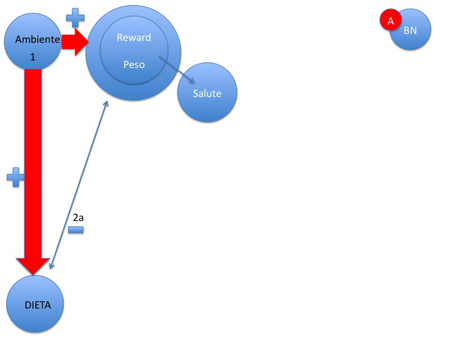 Commenti-----------------------------------------------------------------------------------------------------------------------------------------------------------------------------------------------------------------------------------------------------------------------------------------------------------------------------------------------------------------------------------------------------------------------------------------------------------------------------------------------------------------------------------------------------------------------------------------------------------------------------------------------------------------------------------------------------------------------------------------------------------------------------------------------------------------------------------------------------------------------------------------------------------------------------------------------------------------------------------------------------------------------------------------2. b: Una direzione obbligatoria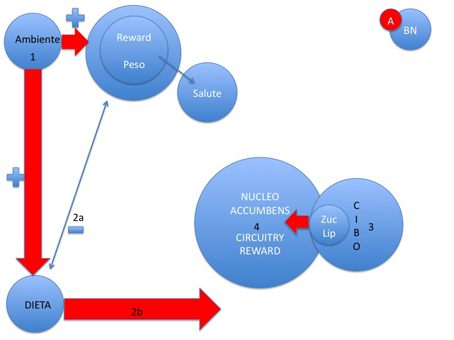 3 - 4 - 5: I Circuiti del Circo.    7. Una tentazione inagguato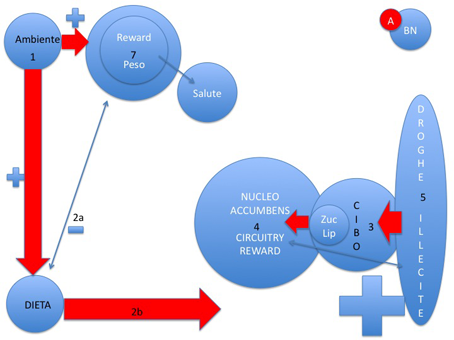 6: La Complessità del Piacere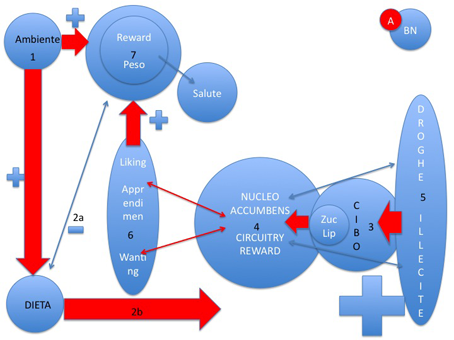 8: Un nemico Mortale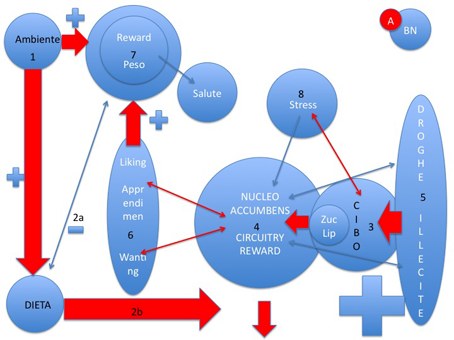 9 - 10: Un Pericolo quasi costante in tutto l'arco della vita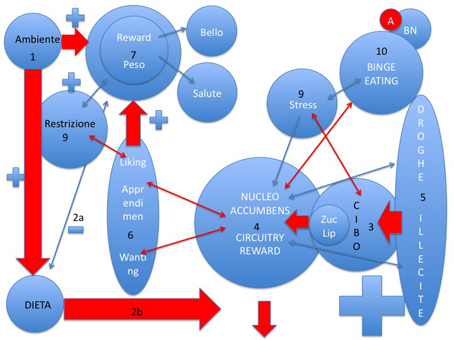 11: Nove Circuiti che si danno la mano: via uno sotto l'altro. Si fa avanti il cortisolo:b top-down.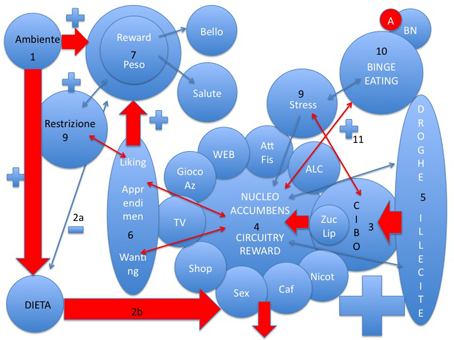 12: Santa Caterina da Siena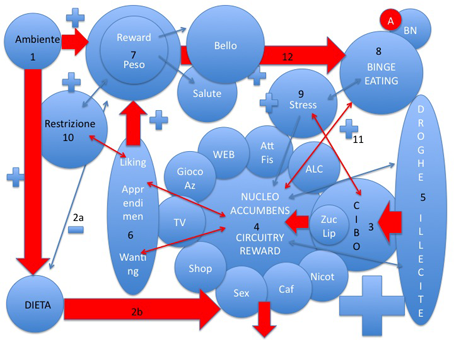 13: Il circuito entero-neurale per la prossima volta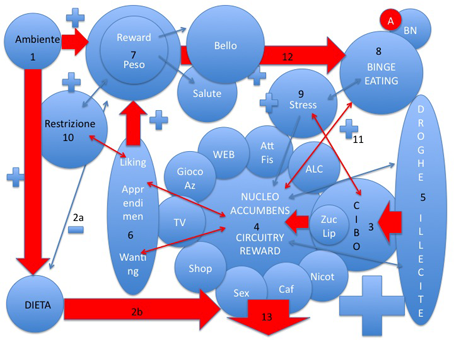 